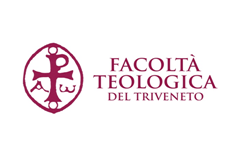 I° semestre a.a. 2019/2020Corsi complementarilunedì 3^ - 4^ oraISCRIZIONE DAL 16 AL 27 MAGGIO DALLA PROPRIA PPSCORSI COMPLEMENTARIISTC1901: corso semestrale, 2 ore sett. nel I semestre.«La chiesa è missionaria per sua natura» (AG 2): nel nostro mondo globalizzato e connotato dal pluralismo culturale e religioso questa verità va compresa ed attuata in modo rinnovato, come suggerisce a più riprese Evangelii Gaudium. Lo scopo del corso è contribuire a delineare questo volto nuovo del compito missionario di sempre: da notare che ottobre 2019, per volere di papa Francesco, è mese missionario straordinario, per «risvegliare la consapevolezza della missio ad gentes e riprendere con nuovo slancio la responsabilità dell’annuncio del Vangelo» (cfr. http://www.october2019.va/). Dopo un’introduzione sul termine e la realtà della missione nella Sacra Scrittura, si proporrà un sintetico excursus su vari modelli di missione emersi nel corso della storia della chiesa. Si prenderanno rapidamente in considerazione alcuni documenti magisteriali (Ad gentes, Evangelii Nuntiandi, Dialogo ed Annuncio, Redemptoris Missio e soprattutto Evangelii Gaudium) ed alcune proposte teologiche recenti. Come momento di sintesi ed approdo del percorso si offrirà una riflessione sistematica su 6 elementi della missione: testimonianza ed annuncio; liturgia, preghiera e contemplazione; giustizia, pace ed integrità del creato; dialogo interreligioso; inculturazione; riconciliazione. BibliografiaBevans S. B. – Schroeder Roger P., Dialogo profetico, Emi, Bologna 2014.Sievernich M., La missione cristiana, Queriniana, Brescia 2012.Menin M., Missione, Cittadella, Assisi 2016.Bosch D. J., La trasformazione della missione. Mutamenti di paradigma in missiologia, Queriniana, Brescia 2000.Repole R., Il sogno di una Chiesa evangelica - L'ecclesiologia di papa Francesco, Libreria Editrice Vaticana, Città del Vaticano 2017.Ciascun corso complementare qui presentato nell’offerta formativa della FTTr verrà attivato se raggiungerà il numero minimo di sei iscritti.ISTC1902: corso semestrale, 2 ore sett. nel II semestre.Chi si prepara a diventare Insegnante di Religione, non è chiamato solo a consolidare la propria cultura teologica, ma anche a riflettere sulla propria cultura dell’educazione, in forza della quale può creare quello stile di lavoro e quel clima didattico che sono essenziali per un bravo insegnante. Il nostro percorso formativo può essere immaginato come un viaggio (un viaggio della mente, ma anche delle emozioni e degli affetti) che attraverserà alcuni “territori” culturali, rappresentati dai diversi testi di cui si fornirà la chiave di lettura durante il corso. Contenuti: 1. L’identità dell’IRC come disciplina e la sua specificità a partire dalle Indicazioni Nazionali. 2. Analisi di alcuni “modelli didattici” e delle loro possibili ricadute nel lavoro in aula. 3. Progettare per competenze: le basi pedagogiche del discorso. 4. Progettare per competenze: punti di attenzione specifici per l’IRC. 5. Approccio “narrativo” al percorso della conoscenza attraverso la metafora del cammino. Il corso prevede lezioni frontali, con ampi spazi di discussione interattiva, e percorsi di letture personali su cui si attiverà la discussione in classe. L’esame consiste in un elaborato scritto, con domande aperte e chiuse, sui principali contenuti del corso.BibliografiaPorcarelli A., Percorsi e materiali in preparazione al concorso a cattedre di Religione, SEI, Torino 2018.Porcarelli A., Progettare per competenze. Basi pedagogiche e strumenti operativi, Diogene Multimedia, Bologna 2016Porcarelli A., Saper guardare al di là degli occhi. Come percorrere i sentieri della vita imparando dalle proprie esperienze, Diogene Multimedia, Bologna 2016Porcarelli A., Educazione e politica. Paradigmi pedagogici a confronto, FrancoAngeli, Milano 2012Moscato M.T., Caputo M., Gabbiadini R., Pinelli G., Porcarelli A., L’esperienza religiosa. Linguaggi, educazione vissuti, Franco Angeli, Milano 2017.Ciascun corso complementare qui presentato nell’offerta formativa della FTTr verrà attivato se raggiungerà il numero minimo di sei iscritti.CORSO COMPLEMENTARE 1 – ISTC1901TEOLOGIA DELLA MISSIONE – DA “AD GENTES” a “EVANGELII GAUDIUM”Prof. Raffaele GobbiCORSO COMPLEMENTARE – ISTC1701DIDATTICA IRCProf. Andrea Porcarelli